Администрация муниципального образования«Корниловское сельское поселение»___________________________________________________________________________
РАСПОРЯЖЕНИЕс. Корнилово                                            № 37                           от  30 апреля 2021 г     Об организации деятельности Администрации Корниловского поселенияв нерабочие дниВ целях сохранения тенденции сокращения распространения новой коронавирусной инфекции (2019-nCov), во исполнение пункта 2 Указа Президента Российской Федерации от 23 апреля 2021 года № 242 «Об установлении на территории Российской Федерации нерабочих дней в мае 2021 г.»СЧИТАЮ НЕОБХОДИМЫМ:Определить численность работников, обеспечивающих с 4 апреля по 7 мая 2021 года функционирование Администрации Корниловского сельского поселения согласно приложению к настоящему распоряжению2. Контроль за исполнением настоящего распоряжения оставляю за собой.И.о. Главы  поселения                                                         С.В.МикуленокПриложение к распоряжениюАдминистрации от 30.04.2021 № 37Численность служащих, обеспечивающих в период с 4 по 7 мая 2021 года функционирование Администрации Корниловского сельского поселенияСпециалисты, работники АдминистрацииДатавремяУправляющий деламиС 4 по 6 маяС 9-00 ч. до 17-00 ч. ; обеденный перерыв с 13-00 ч. до 14-00 ч.ДелопроизводительС 4 по 5 маяС 9-00 ч. до 17-00 ч. ; обеденный перерыв с 13-00 ч. до 14-00 ч.Инспектор по ЖКХС 6 по 7 маяС 9-00 ч. до 17-00 ч. ; обеденный перерыв с 13-00 ч. до 14-00 ч.СпециалистС 4 по 5 маяС 9-00 ч. до 17-00 ч. ; обеденный перерыв с 13-00 ч. до 14-00 ч.Специалист 1-ой категорииС 6 по 7 маяС 9-00 ч. до 17-00 ч. ; обеденный перерыв с 13-00 ч. до 14-00 ч.Отдел бухгалтерииС 4 по 7 маядистанционноводительДежурный, выезд по согласованию.Дежурный, выезд по согласованию.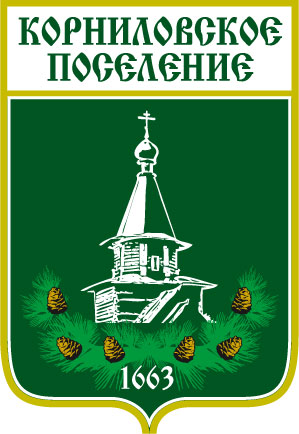 